The Central Referral Service – Our story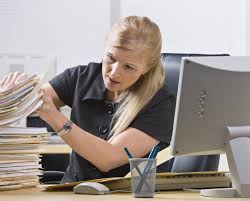 Before the CRSGrowing demand for public outpatient specialist appointments Increased patient delays for an initial specialist outpatient appointmentLimited tracking, auditing, and reporting of outpatient specialist referralsNo consistent process or single point of entry for referrals to public outpatient services within WA healthMostly paper-based processes for submitting and allocating outpatient referrals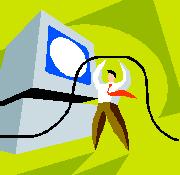 Beginning years of the CRSOn 24 February 2014 the Department of Health launched the CRS to better manage external referrals for patients requiring a first specialist outpatient appointment within the public health systemFirst in Australia to implement a centralised outpatient referral service for state-wide referrals to metropolitan sitesIntroduction of electronic referral management system at CRSCRS used as a vehicle for strategic reform in the WA health system100% of referrals can be tracked in the CRS system from referral receipt to allocation to hospital site Standardised, streamlined process for outpatient specialist referralsImproved patient access and reduced patient delays One million processed referrals milestone achieved in June 2019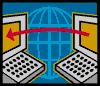 The CRS todayThe demand for the CRS is growing yearly with a 9% increase in the number of referrals received from 2018 to 2019Approximately 1,200 referrals are received and processed per business day100% of referrals are opened within 24 hours100% of referrals are fully processed and allocated to the relevant hospital site within 72 hoursOver 1,300,000 referrals processed and counting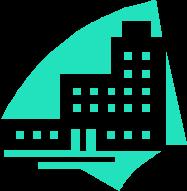 Where to from here for the CRSProjected increasing demand for the CRSBroadening the range of specialties, referrers and sites that are suitable for referral through the CRSIncreasing the functions of the CRSOngoing improvements to service delivery and operationsIncreasing electronic functionality over timeMaximising efficiency for the management of outpatient referrals and the broader WA health systemExample LayoutsThe Central Referral Service – Our story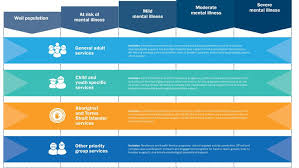 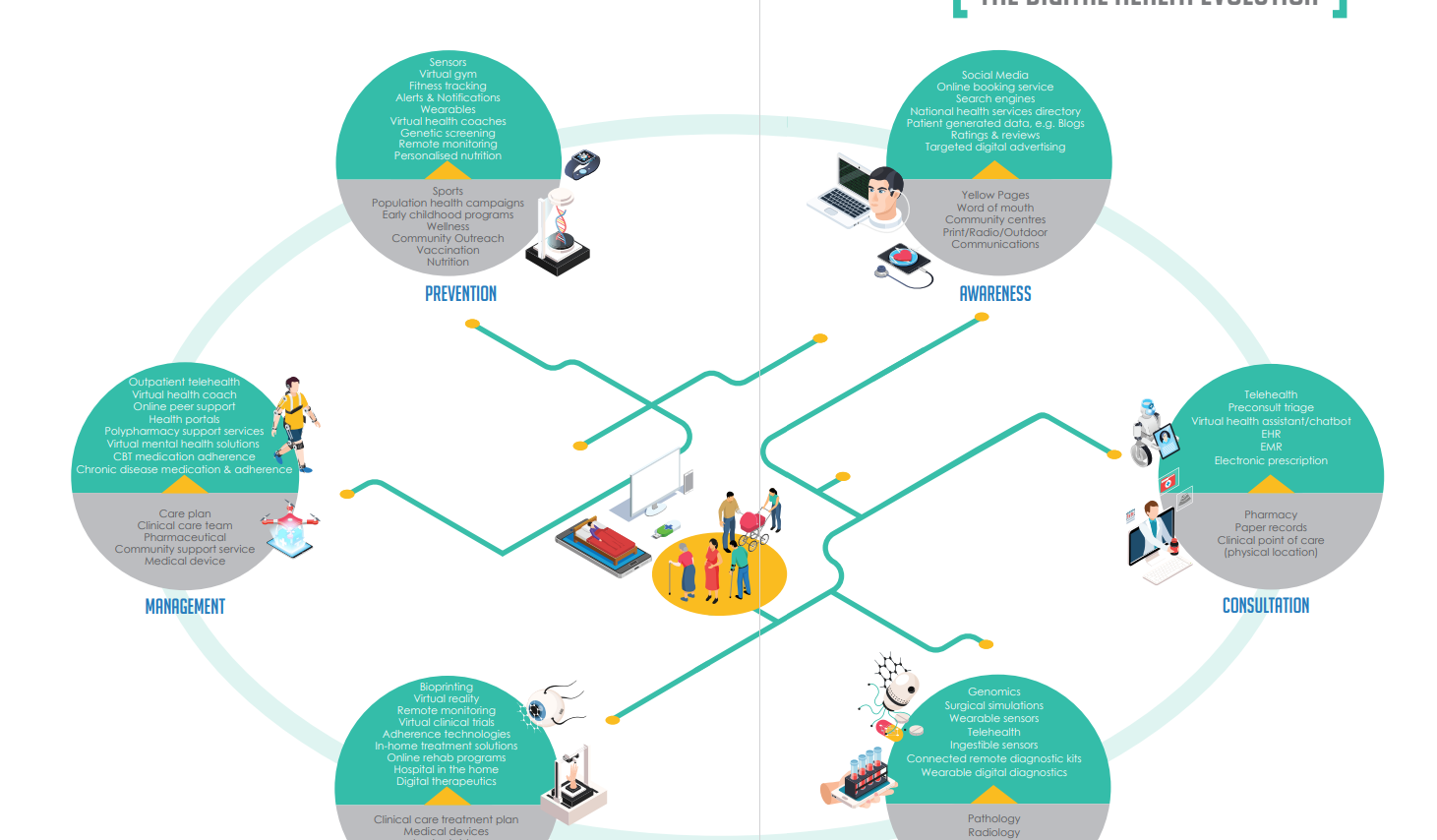 